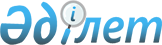 О внесении изменений и дополнений в постановление Правительства Республики Казахстан от 25 июня 1996 года N 790
					
			Утративший силу
			
			
		
					Постановление Правительства Республики Казахстан от 28 июля 2000 года N 1156. Утратило силу постановлением Правительства Республики Казахстан от 5 августа 2013 года № 796

      Сноска. Утратило силу постановлением Правительства РК от 05.08.2013 № 796.      В соответствии с постановлением Правительства Республики Казахстан от 4 ноября 1999 года N 1654 P991654_ "О мерах по улучшению работы по совершенствованию нормативных правовых актов" Правительство Республики Казахстан постановляет: 

      1.Внести в постановление Правительства Республики Казахстан от 25 июня 1996 года N 790 P960790_ "О Перечне республиканских государственных предприятий" (САПП Республики Казахстан, 1996 г., N 29, ст. 256) следующие изменения и дополнения:      в Перечне республиканских государственных предприятий, утвержденном указанным постановлением:     1) название раздела "Министерство здравоохранения, образования и спорта Республики Казахстан" изложить в следующей редакции:     "Агентство Республики Казахстан по делам здравоохранения";     строки, порядковые номера 9-35, 9-36, 9-37, 9-38, 9-39, 9-41, 9-42, 9-43, 9-44, 9-45, 9-47, 9-49, 9-51, 9-52, 9-53, 9-54, 9-55, 9-56, 9-57, 9-58, 9-59, 9-60, 9-61, 9-62, 9-63, 9-65, исключить;     2) раздел "Министерство образования и науки Республики Казахстан" дополнить строками, порядковые номера 470-141 - 470-155, следующего содержания:"470-141 Казенное предприятие "Алматинский                 город Алматымузыкальный колледж имени П.Чайковского" 470-142 Казенное предприятие "Алматинское                  город Алматы хореографическое училище имени А.Селезнева"470-143 Казенное предприятие "Алматинский                  город Алматы колледж декоративно-прикладного искусства имени О. Тансыкбаева"470-144 Казенное предприятие "Казахская                    город Алматыакадемия образования имени Ы. Алтынсарина"470-145 Казенное предприятие "Казахская                    национальная академия музыки"                              город Астана470-146 Казенное предприятие "Республиканский эстрадно-цирковой колледж имени Ж. Елебекова"              город Алматы470-147 Казенное предприятие "Республиканский художественный колледж"                                    город Алматы470-148 Казенное предприятие "Республиканский дворец школьников"                                         город Алматы470-149 Казенное предприятие "Республиканский научно-практический центр "Дарын"                          город Алматы470-150 Казенное предприятие "Республиканский институт повышения квалификации руководящих и научно-педагогических кадров системы образования"          город Алматы470-151 Казенное предприятие "Республиканский научно-методический центр информатизации образования"                                               город Алматы470-152 Казенное предприятие "Казахская государственная академия спорта и туризма"                 город Алматы470-153 Казенное предприятие "Акмолинский финансово-экономический колледж"                           город Астана470-154 Казенное предприятие "Семипалатинский              городфинансово-экономический колледж"                           Семипалатинск470-155 Производственно-коммерческое объединение "Казснабобразование" (на праве хозяйственного ведения)                          город Алматы     строку, порядковый номер 470-106, изложить в следующей редакции:"470-106 Казенное предприятие "Семипалатинский государственный                           городуниверситет имени Шакарима"                                Семипалатинск"; 

       в строке, порядковый номер 470-114, графу 2 после слова "коммуникаций" дополнить словами "имени Мухамеджана Тынышпаева";     в строке, порядковый номер 470-115, графу 2 после слова "управления" дополнить словами "имени Турара Рыскулова";     в строке, порядковый номер 470-123, графу 2 после слова "университет" дополнить словами "имени Каныша Сатпаева";     3) дополнить разделом и порядковыми номерами 517, 517-1 - 517-7, 518 и 519, следующего содержания:"Агентство Республики Казахстан по туризму и спорту 517. Казенное предприятие "Высокогорный                      город Алматы спортивный комплекс "Медеу"517-1 Казенное предприятие "Дирекция                         город Алматы штатных национальных команд и спортивного резерва"517-2 Казенное предприятие "Республиканская                  город Алматы школа высшего спортивного мастерства массовых видов спорта"517-3 Казенное предприятие "Республиканская                  город Алматы школа высшего спортивного мастерства по игровым и зимним видам спорта"517-4 Казенное предприятие "Республиканская                  город Алматы школа высшего спортивного мастерства по прикладным видам спорта"517-5 Казенное предприятие "Республиканская                  город Алматы специализированная детско-юношеская школа олимпийского резерва по водным видам спорта" 517-6 Казенное предприятие "Республиканский                  город Алматы колледж спорта"                                              517-7 Казенное предприятие "Учебно-спортивная                Алматинскаябаза "Бутаковка"                                             область,                                                             ущелье                                                             "Бутаковка"518 Казенное предприятие "Редакция газеты "Спорт & ks"                                                 город Алматы;519 Казенное предприятие Казинтерспорт"                      город Алматы". 

       2. Признать утратившим силу пункт 1 изменений и дополнений, вносимых в некоторые решения Правительства Республики Казахстан к постановлению Правительства Республики Казахстан от 13 мая 2000 года N 706 P000706_ "Отдельные вопросы совершенствования управления организациями, находящимися в ведении Агентства Республики Казахстан по туризму и спорту". 

      3. Настоящее постановление вступает в силу со дня подписания. 

 

     Премьер-Министр  Республики Казахстан 

     (Специалисты: Мартина Н.А.,                   Умбетова А.М.)    
					© 2012. РГП на ПХВ «Институт законодательства и правовой информации Республики Казахстан» Министерства юстиции Республики Казахстан
				